Amendments to Resolution 11 (Rev. Guadalajara, 2010)ProposalThe United Arab Emirates proposes amendments to Resolution 11 (Rev. Guadalajara, 2010), on ITU Telecom events. It proposes that the event be held regularly every two years, as well as revision of the model host-country agreement.MOD	UAE/86/1RESOLUTION 11 (REV. )ITU Telecom eventsThe Plenipotentiary Conference of the International Telecommunication Union (),consideringa)	that the purposes of the Union, as reflected in Article 1 of the ITU Constitution, include to promote the extension of the benefits of the new telecommunication technologies to all the world's inhabitants and to harmonize the actions of Member States and Sector Members in the attainment of those ends;b)	that the telecommunication environment is undergoing considerable changes under the combined influence of advances in technology, the globalization of markets and growing user demand for integrated cross-border services adapted to their needs;c)	that the need for a global framework to exchange information on telecommunication strategies and policies has been evident for many years;d)	that telecommunication/information and communication technology (ICT) events are of considerable importance in keeping the membership of the Union and the wider telecommunication/ICT community informed of the latest advances in all fields of telecommunications/ICT and the possibilities of applying these achievements for the benefit of all Member States and Sector Members, particularly the developing countries1;e)	that ITU Telecom events fulfil the mandate to keep Member States and Sector Members informed of, and offer a universal opportunity for the display of, state-of-the-art technology concerning all aspects of telecommunications/ICT and related fields of activity, and provide a forum for the exchange of views between Member States and industry;f)	that ITU's participation in national, regional and global exhibitions on telecommunications/ICT and related areas of activity will serve to promote and enhance ITU's image and make it possible, without significant financial expenses, to broaden the promotion of its achievements to the end user, while at the same time attracting new Sector Members and Associates to participate in its activities;g)	the commitments made by Switzerland and the State of Geneva (the headquarters of ITU) towards ITU Telecom events, notably its exceptional support to the ITU Telecom World events since 1971 in the form of hosting most of them successfully,emphasizinga)	that it is necessary for the Union, as an international organization playing a leading role in the field of telecommunications/ICT, to continue organizing an annual event to facilitate the exchange of information by high-level participants on telecommunication policies;b)	that the organization of exhibitions is not the main objective of ITU and, if it is decided to arrange such exhibitions in conjunction with Telecom events, they should preferably be outsourced,notinga)	that an ITU Telecom Board has been established to advise the Secretary-General in the management of ITU Telecom events, and will act in accordance with Council decisions;b)	that ITU Telecom events are also facing challenges, such as the increasing costs of exhibits and the trend towards reducing their size, the specialization of their scope and the need to provide value to industry;c)	that ITU Telecom events need to provide value and opportunities for participants to earn a reasonable return on their investments; d)	that the operational flexibility that the ITU Telecom management has been afforded in order to meet all the challenges in its field of activity and compete in the commercial environment has proven to be useful;e)	that ITU Telecom needs a transition period to adapt to new market conditions;f)	that ITU has participated as an exhibitor in exhibitions organized by other parties,noting furthera)	that participants, and in particular industry members, are seeking reasonable predictability of time and place of ITU Telecom events and opportunities to earn a reasonable return on investment;b)	that there is increased interest in further developing the ITU Telecom events as a key platform for discussions among policy-makers, regulators and industry leaders;c)	that there are requests for more competitive raw space costs and participation fees, preferential or discounted hotel prices and adequate numbers of hotel rooms, in order to make the events more accessible and affordable;d)	that the ITU Telecom brand should be reinforced by appropriate means of communication in order to remain one of the most respected telecommunication/ICT events;e)	that there is a need to ensure the financial viability of ITU Telecom events; f)	that the ITU Telecom 2009 event incorporated measures called for in ITU Council Resolution 1292 (2008), in regard to giving due consideration to the emerging trend for forums, the need to seek participation from a wider spectrum of industries/businesses, the need to actively encourage Heads of State, Heads of Government, Ministerial, CEO and VIP participation, and the need for broader dissemination of forum discussion and outcomesresolves1	that the Union should, in collaboration with its Member States and its Sector Members, organize ITU Telecom events related to issues of major importance in the current telecommunication/ICT environment and addressing market trends, technological development and regulatory issues, among others;	that the Secretary-General is fully accountable for ITU Telecom activities (including planning, organization and finance);	that ITU Telecom events should be organized on a predictable and regular basis, preferably at the same time each year, taking due account of the need to ensure that the expectations of all participating stakeholders in such events are met, and, in addition, to ensure that they do not overlap with any major ITU conferences or assemblies; 	that each ITU Telecom event shall be financially viable and shall have no negative impact on the ITU budget on the basis of the existing cost-allocation system as determined by the Council;	that the Union, in its venue selection process for ITU Telecom events, shall ensure:.1	an open and transparent bidding process, based on the model host-country agreement as approved by the Council, in consultation with Member States;.2	that preliminary market and feasibility studies are conducted, including consultations with interested participants from all regions;.3	accessibility and affordability for participants;.4	the generation of positive revenues from ITU Telecom events;.5	that selection of venues for ITU Telecom events is based on the principle of rotation between regions, and between Member States within regions to the extent possible;	that the audit of ITU Telecom accounts shall be carried out by the External Auditor of the Union;	that, once all expenses have been recovered, a significant part of any generated positive revenues over expenses derived from ITU Telecom activities shall be transferred to the ICT Development Fund under the ITU Telecommunication Development Bureau, for specific telecommunication development projects, primarily in the least developed countries, small island developing states, landlocked developing countries and countries with economies in transitioninstructs the Secretary-General1	to define and propose the mandate, the principles and the composition of the ITU Telecom Board to the Council for approval, with due consideration to ensuring transparency and to appointing some individuals with experience in the organization of telecommunication/ICT events;2	to ensure the appropriate management of all ITU Telecom events and resources, in line with the regulations of the Union;3	to consider measures that will enable and assist Member States which are capable and willing to do so, particularly developing countries, to host and stage ITU Telecom events;4	to consult the ITU Telecom Board, on an ongoing basis, on a broad range of topics;5	to develop a business plan for each proposed event;6	to ensure the transparency of ITU Telecom events and report on them in a separate report to the Council, including:–	all ITU Telecom business activities;–	all activities of the ITU Telecom Board, including the proposals on the themes and venues for the events;–	the reasons for the selection of venues for future ITU Telecom events;–	financial implications and risks for future ITU Telecom events, preferably two years in advance;–	action taken with respect to the use of any positive revenues generated;7	to a mechanism to implement resolves 5;8	to model host-country agreement and use all the means possible to get it approved by the Council as soon as possible, with the said model host-country agreement to include clauses that allow the Union and the host country to make changes deemed necessary as a result of force majeure or other performance criteria;9	that an ITU Telecom event be held every year, ensuring that it does not overlap with any major ITU conferences or assemblies10	;11	to ensure that there is internal control and that internal and external audits of the accounts for the different ITU Telecom events are carried out on regular basis;12	to report annually to the Council on the implementation of this resolution and to the next plenipotentiary conference on the future evolution of the ITU Telecom events,instructs the Secretary-General, in cooperation with the Directors of the Bureaux1	to give due consideration, in planning ITU Telecom events, to the possible synergies with the major ITU conferences and meetings, and vice versa, where justified;2	to encourage the participation of ITU in national, regional and global telecommunication/ICT events, within the available financial resources,instructs the Council1	to review the report on ITU Telecom events as described under instructs the Secretary-General 6 above and give guidance on future trends for those activities;2	to review and approve the allocation of part of the positive revenues generated by ITU Telecom events to development projects within the framework of the ICT Development Fund;3	to review and approve the Secretary-General's proposals on the principles for a transparent decision-making process on the venues of ITU Telecom events, including the criteria which serve as a basis for that process; such criteria shall include cost elements, as well as the rotation system as referred to in resolves 5 and instructs the Secretary-General 9 above, and the additional costs which may result from holding the events outside the city of the headquarters of the Union;4	to review and approve the Secretary-General's proposals on the mandate and the composition of the ITU Telecom Board, taking into account instructs the Secretary-General 1 above; 5	to review and approve the model host-country agreement, as soon as possible;6	to review, as appropriate, the frequencies and venue of ITU Telecom events on the basis of the financial results of these events;7	to report on the future of these events to the next plenipotentiary conference, including proposals for a fresh study on various options and mechanisms in the organization of the events.PART 2Amendments to Resolution 166 (Guadalajara, 2010)ProposalThe United Arab Emirates proposes amendments to Resolution 166 (Guadalajara, 2010), on the number of vice-chairmen of Sector advisory groups, study groups and other groups, as shown below.MOD	UAE/86/2RESOLUTION 166 ()Number of vice-chairmen of Sector advisory groups, 
study groups and other groupsThe Plenipotentiary Conference of the International Telecommunication Union (),consideringa)	that Article 20 of the ITU Convention relating to the conduct of business of study groups stipulates:b)	that the Radiocommunication Assembly (RA), the World Telecommunication Standardization Assembly (WTSA) and the World Telecommunication Development Conference (WTDC) have adopted resolutions relating to the appointment and maximum terms of office for chairmen and vice-chairmen of their respective advisory groups and study groups,recognizingthat there are currently no established criteria in any of the three ITU Sectors with respect to the numbers of vice-chairmen of Sector advisory groups, study groups and other groups1 (including the Conference Preparatory Meeting (CPM) and the Special Committee for Regulatory and Procedural Matters (SC-RPM) in the ITU Radiocommunication Sector (ITU-R)), recognizing furthera)	that the Sector advisory groups, study groups and other groups should appoint only the number of vice-chairmen deemed necessary for the efficient and effective management and functioning of the group in question;b)	that steps should be taken to provide some continuity between chairmen and vice-chairmen,taking into accounta)	the discussion that took place at the last plenary meeting of WTDC-10 with respect to the need to invite the Plenipotentiary Conference to provide guidelines on the necessary harmonized criteria to be established with respect to the numbers of vice-chairmen of Sector advisory groups, study groups and other groups;b)	that, currently, an individual from a single Member State can hold more than one position in a given Sector or in the three Sectors,resolves to invite the Radiocommunication Assembly, the World Telecommunication Standardization Assembly and the World Telecommunication Development Conference, in consultation with the Directors of the three Bureauxto review the current situation with a view to establishing the necessary criteria for appointment of the optimum numbers of vice-chairmen for Sector advisory groups, study groups and other groups (including, to the extent practicable, CPM and SC-RPM in ITU-R), as the case may be, taking into account the following guidelines:1)	The number of vice-chairmen should be limited to the minimum necessary experienced professionals, as per the respective Sector resolutions relating to the appointment of vice-chairmen of Sector advisory groups, study groups and other groups2)	Equitable geographical distribution among ITU regions and the need to promote more effective participation by the developing countries should be taken into account so as to ensure that every region be represented at least by one or two competent and experienced persons in the Sector advisory groups, study groups and other groups3)	The total number of chairmen and vice-chairmen proposed by any administration should be fairly reasonable, so as to observe the principle of equitable distribution of posts among the Member States concerned4)	Regional representation in the advisory groups, study groups and other groups of all three Sectors should be taken into account, such that no single individual may hold more than one vice-chairmanship position in these groups in any one Sector, and only in exceptional cases hold such a position in more than one Sector25)	Each ITU region attending RA, WTSA and WTDC is encouraged, when assigning the positions to individual experienced professionals, to fully observe the principle of equitable geographical distribution among ITU regions, and the need to promote more efficient participation by the developing countries6)	The above-mentioned guidelines may, to the extent practicable, be applied to CPM and SC-RPM in ITU-R,instructs the Secretary-General and the Directors of the three Bureauxto make necessary arrangements for the proper implementation of this resolution,instructs the Directors of the three Bureaux1	to include the subject matter in the agenda of the next meeting of their respective advisory group, with a view to duly establishing the required harmonized criteria for the selection/appointment of the above-mentioned positions;2	to make the necessary arrangements for RA, WTSA and WTDC to review the criteria referred to above in their respective resolutions and/or recommendations, including by preparing and providing necessary information regarding the position(s) already held by individual persons from each country in all three ITU Sectors under instructs the Directors of the three Bureaux 1.PART 3Deletion of Resolution 35 (Kyoto, 1994)ProposalThe United Arab Emirates proposes that Resolution 35 (Kyoto, 1994) be deleted and merged with Resolution 182.SUP	UAE/86/3RESOLUTION 35 (Kyoto, 1994)Telecommunication support
for the protection of the environmentThe Plenipotentiary Conference of the International Telecommunication Union (Kyoto, 1994),______________Plenipotentiary Conference (PP-14)
Busan, 20 October – 7 November 2014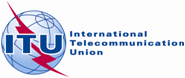 PLENARY MEETINGDocument 86-E7 October 2014Original: ArabicUnited Arab EmiratesUnited Arab EmiratesPROPOSALS FOR THE WORK OF THE CONFERENCEPROPOSALS FOR THE WORK OF THE CONFERENCEPART 1PART 1242
PP-981	The radiocommunication assembly, the world telecommunication standardization assembly and the world telecommunication development conference shall appoint the chairman and one vice-chairman or more for each study group. In appointing chairmen and vice-chairmen, particular consideration shall be given to the requirements of competence and equitable geographical distribution, and to the need to promote more efficient participation by the developing countries;243
PP-982	If the workload of any study group requires, the assembly or conference shall appoint such additional vice-chairmen as it deems necessary;